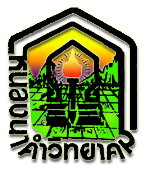 แบบบันทึกการจัดกิจกรรมลดเวลาเรียน เพิ่มเวลารู้ หมวดที่..... : ...............................................กลุ่มกิจกรรมที่..... : ....................................................
ชื่อกิจกรรม........................................................ครูที่ปรึกษา  .................................................................กลุ่มสาระการเรียนรู้.......................................................โรงเรียนหนองนาคำวิทยาคมสำนักงานเขตพื้นที่การศึกษามัธยมศึกษา เขต ๒๕ขั้นตอนการดำเนินกิจกรรม.....................................................โรงเรียนหนองนาคำวิทยาคมกิจกรรมลดเวลาเรียนเพิ่มเวลารู้ เรื่อง ..............................................................ปีการศึกษา ๒๕๕๙  โรงเรียนหนองนาคำวิทยาคมหลักการและเหตุผล..........................................................................................................................................................................................................................................................................................................................................................................................................................................................................................................................................วัตถุประสงค์	การจัดกิจกรรมลดเวลาเรียนเพิ่มเวลารู้ เรื่อง ........................................................ มีวัตถุประสงค์ ดังนี้
	๑. ........................................................................................................................................................	๒.  ........................................................................................................................................................	๓.  ........................................................................................................................................................	๔.  ........................................................................................................................................................เป้าหมาย	จากวัตถุประสงค์ดังกล่าว สามารถกำหนดเป้าหมายการจัดกิจกรรม ได้ดังต่อไปนี้เป้าหมายเชิงปริมาณ.............................................................................................................................................................................. เป้าหมายเชิงคุณภาพ..............................................................................................................................................................................ขั้นตอนการปฏิบัติงาน	๑. ขั้นเตรียมการ............................................................................................................................................................................................................................................................................................................................................................ ..............................................................................................................................................................................	๒.  ขั้นดำเนินการ........................................................................................................................................................................................................................................................................................................................................................................................................................................................................................................................................................................................................................................................................................................................	๓.  ขั้นตรวจสอบประเมิน ทบทวนหลังการปฏิบัติ (AAR)............................................................................................................................................................................................................................................................................................................................................................ ..............................................................................................................................................................................ระยะเวลาในการจัดกิจกรรม..............................................................................................................................................................................สถานที่จัดกิจกรรม..............................................................................................................................................................................ผลที่คาดว่าจะได้รับ..........................................................................................................................................................................................................................................................................................................................................................................................................................................................................................................................................					ลงชื่อ.......................................................ครูที่ปรึกษากิจกรรม					   (………………………………………………………..)ความเห็นของหัวหน้ากิจกรรม ลดเวลาเรียน เพิ่มเวลารู้............................................................................................................................................................................................................................................................................................................................................................ลงชื่อ.................................................................						      	     (					)ความเห็นของรองผู้อำนวยการกลุ่มบริหารงานวิชาการ............................................................................................................................................................................................................................................................................................................................................................ลงชื่อ.......................................................						      	          (นายคมเดช  ราชเหนือ)รองผู้อำนวยการกลุ่มบริหารงานวิชาการความเห็นของผู้อำนวยการโรงเรียน............................................................................................................................................................................................................................................................................................................................................................ลงชื่อ...............................................................        								(นายวสันต์  ลาจันทึก)   ผู้อำนวยการโรงเรียนหนองนาคำวิทยาคมแบบบันทึกผลการดำเนินกิจกรรม ลดเวลาเรียนเพิ่มเวลารู้ รายสัปดาห์บันทึกเพิ่มเติม......................................................................................................................................................................................................................................................................................................................................................................................................................................................................................................................................................................................................................................................................................................................................................................................................................................................................................................................................................................................................................................................................................................................................................................................................................................................................................................................................................................................................................................................................................................................................................................................................................................................................................................................................................................................................................................................................................................................................................................................................................................................................................................................................................................................................................................................................................................................................................ชื่อกิจกรรม...........................................................................................ประธานกิจกรรม.......................................................................................นักเรียนชั้นมัธยมศึกษาปีที่......./........จำนวนสมาชิกทั้งหมด..............คน แบบบันทึกการเข้าร่วมกิจกรรม.......................................................................คำชี้แจง  ๑. ให้ผู้รับผิดชอบกิจกรรมเขียน ชื่อ/สกุล/ชั้น ของสมาชิกทุกคน	๒. ลงวันที่ของแต่ละเดือนที่มีการปฏิบัติกิจกรรม	๓. ระบุสาเหตุ ป/ล/ข ด้วยปากกาแดง นักเรียนที่ไม่เข้าร่วมกิจกรรมในแต่ละวันภาคผนวก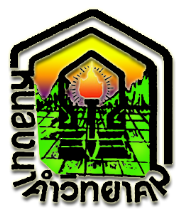 แบบบันทึกผลกิจกรรมลดเวลาเรียน เพิ่มเวลารู้ชื่อกิจกรรม..........................................หมวด..................................กลุ่มกิจกรรมที่......................................๑. การจัดกิจกรรม................................................................................................................................................................................................................................................................................................................................................................................................................................................................................................................................................................................................................................................................................................................................................................................................................................................................................................................................................................................................................................................................................................................................................................................................................................................................................................................................................................................................................................................๒. สรุป จำนวนนักเรียนที่เข้าร่วมกิจกรรม………………………..คน	คิดเป็นร้อยละ...........................................จำนวนนักเรียนที่ไม่เข้าร่วมกิจกรรม……………………..คน	คิดเป็นร้อยละ...........................................๓. ปัญหาและอุปสรรคในการจัดกิจกรรม………………………………………………………………………………….……………………………………………………………………………..………………………………………………………………………………….………………………………………………………………๔. ข้อเสนอแนะหรือแนวทางแก้ไข………………………………………………………………………………….……………………………………………………………………………..………………………………………………………………………………….………………………………………………………………ลงชื่อ...............................................ครูที่ปรึกษากิจกรรม   (………………………………………………………..)			ลงชื่อ........................................................หัวหน้ากิจกรรมลดเวลาเรียน เพิ่มเวลารู้	      (				     )ลงชื่อ...............................................................รองผู้อำนวยการกลุ่มบริหารงานวิชาการ        		 (นายคมเดช  ราชเหนือ)แบบประเมินความพึงพอใจต่อการจัดกิจกรรม..........................................................ชื่อครูที่ปรึกษา................................................................................กลุ่มสาระการเรียนรู้......................................หมวดกิจกรรมที่...........ชื่อกิจกรรม.....................................................................................ปีการศึกษา...............คำชี้แจง ให้ทำเครื่องหมาย√ ในช่องที่ตรงกับระดับความพึงพอใจดังนี้ ๕ = มากที่สุด ๔ = มาก ๓ = ปานกลาง ๒ = น้อย ๑ = น้อยที่สุดเกณฑ์การประเมินการจัดกิจกรรม...........................................................................คำชี้แจง แบบประเมินการจัดกิจกรรมของนักเรียน โปรดกาเครื่องหมาย √  ในช่องที่ท่านเลือกชื่อกิจกรรม....................................................................... กลุ่มสาระการเรียนรู้...................................................จุดเด่นของกิจกรรม............................................................................................................................................................................................................................................................................................................................................................เกณฑ์การตัดสิน	คะแนน  ๔๐ -๕๐		กิจกรรมระดับเหรียญทอง		คะแนน  ๓๐ -๓๙		กิจกรรมระดับเหรียญเงินคะแนน  ๒๐ -๒๙		กิจกรรมระดับเหรียญทองแดงสรุปและรายงานผลภายหลังเสร็จสิ้นกิจกรรมเริ่มวันที่................เดือน......................................... พ.ศ.  .................สิ้นสุดวันที่.................เดือน....................................... พ.ศ. ................๑. ชื่อกิจกรรม..............................................................................................................................................๒. การดำเนินงานในภาพรวม	(  )  บรรลุเกินเป้าหมาย	(   )  บรรลุตามเป้าหมาย    (   )  บรรลุต่ำกว่าเป้าหมาย๓. สภาพการดำเนินงาน	(   )  เป็นไปตามแผนปฏิบัติงานที่กำหนด มากกว่าร้อยละ ๘๐	(   )  เป็นไปตามแผนปฏิบัติงานที่กำหนด ร้อยละ ๕๐ - ๘๐	(   )  เป็นไปตามแผนปฏิบัติงานที่กำหนด น้อยกว่าร้อยละ ๕๐๔. สภาพปัญหาและข้อเสนอแนะในการดำเนินงาน	๔.๑ สภาพปัญหา……………………………………………………………………………………………………………………………………………………………………………………………………………………………………………………………………………………………………………………	๔.๒ ข้อเสนอแนะในการดำเนินการครั้งต่อไป……………………………………………………………………………………………………………………………………………………………………………………………………………………………………………………………………………………………………………………๕. ผลงานที่เกิดขึ้นจากการจัดกิจกรรม……………………………………………………………………………………………………………………………………………………………………………………………………………………………………………………………………………………………………………………๖. การเผยแพร่ผลงานของนักเรียน	(  )  จัดนิทรรศการ	(   )  สาธิตหรือแสดง 	    (   )  อื่นๆ.................................................๗. สิ่งที่ภาคภูมิใจของสมาชิกในการจัดกิจกรรมครั้งนี้	๗.๑ ..............................................................................................................................	๗.๒ ..............................................................................................................................ลงชื่อ.............................................ครูที่ปรึกษากิจกรรม      	(………………………………………………………..)			ลงชื่อ..............................................................หัวหน้ากิจกรรมลดเวลาเรียน เพิ่มเวลารู้ 		 (                                    )ลงชื่อ...............................................................รองผู้อำนวยการกลุ่มบริหารงานวิชาการ        		(นายคมเดช  ราชเหนือ)ลงชื่อ...............................................................ผู้อำนวยการโรงเรียนหนองนาคำวิทยาคม        		 (นายวสันต์  ลาจันทึก)แบบบันทึกการทบทวนหลังการปฏิบัติงาน (After Action Review : AAR)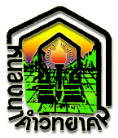 หน่วยงาน  โรงเรียนหนองนาคำวิทยาคมแบบบันทึกการทบทวนหลังการปฏิบัติงาน (After Action Review : AAR)หน่วยงาน  โรงเรียนหนองนาคำวิทยาคมแบบบันทึกการทบทวนหลังการปฏิบัติงาน (After Action Review : AAR)หน่วยงาน  โรงเรียนหนองนาคำวิทยาคมแบบบันทึกการทบทวนหลังการปฏิบัติงาน (After Action Review : AAR)หน่วยงาน  โรงเรียนหนองนาคำวิทยาคมชั่วโมงที่วัน/เดือน/ปีกิจกรรมที่ปฏิบัติลงชื่อครูที่ปรึกษา๑๒๓๔๕๖๗๘๙๑๐๑๑๑๒๑๓๑๔๑๕๑๖๑๗๑๘๑๙๒๐ที่ชื่อ-สกุลชั้น/ห้องเลขที่หมายเหตุลงชื่อ....................................................คุณครูที่ปรึกษากิจกรรมที่ชื่อ – สกุลชั้นครั้งที่เข้าร่วมกิจกรรมครั้งที่เข้าร่วมกิจกรรมครั้งที่เข้าร่วมกิจกรรมครั้งที่เข้าร่วมกิจกรรมครั้งที่เข้าร่วมกิจกรรมครั้งที่เข้าร่วมกิจกรรมครั้งที่เข้าร่วมกิจกรรมครั้งที่เข้าร่วมกิจกรรมครั้งที่เข้าร่วมกิจกรรมครั้งที่เข้าร่วมกิจกรรมครั้งที่เข้าร่วมกิจกรรมครั้งที่เข้าร่วมกิจกรรมครั้งที่เข้าร่วมกิจกรรมครั้งที่เข้าร่วมกิจกรรมครั้งที่เข้าร่วมกิจกรรมครั้งที่เข้าร่วมกิจกรรมครั้งที่เข้าร่วมกิจกรรมครั้งที่เข้าร่วมกิจกรรมครั้งที่เข้าร่วมกิจกรรมครั้งที่เข้าร่วมกิจกรรมจำนวนชั่วโมงหมายเหตุที่ชื่อ – สกุลชั้นชั่วโมงที่ ๑ชั่วโมงที่ ๒ชั่วโมงที่ ๓ชั่วโมงที่ ๔ชั่วโมงที่ ๕ชั่วโมงที่ ๖ชั่วโมงที่ ๗ชั่วโมงที่ ๘ชั่วโมงที่ ๙ชั่วโมงที่ ๑๐ชั่วโมงที่ ๑๑ชั่วโมงที่ ๑๒ชั่วโมงที่ ๑๓ชั่วโมงที่ ๑๔ชั่วโมงที่ ๑๕ชั่วโมงที่ ๑๖ชั่วโมงที่ ๑๗ชั่วโมงที่ ๑๘ชั่วโมงที่ ๑๙ชั่วโมงที่ ๒๐จำนวนชั่วโมงหมายเหตุที่ชื่อ – สกุลชั้นครั้งที่เข้าร่วมกิจกรรมครั้งที่เข้าร่วมกิจกรรมครั้งที่เข้าร่วมกิจกรรมครั้งที่เข้าร่วมกิจกรรมครั้งที่เข้าร่วมกิจกรรมครั้งที่เข้าร่วมกิจกรรมครั้งที่เข้าร่วมกิจกรรมครั้งที่เข้าร่วมกิจกรรมครั้งที่เข้าร่วมกิจกรรมครั้งที่เข้าร่วมกิจกรรมครั้งที่เข้าร่วมกิจกรรมครั้งที่เข้าร่วมกิจกรรมครั้งที่เข้าร่วมกิจกรรมครั้งที่เข้าร่วมกิจกรรมครั้งที่เข้าร่วมกิจกรรมครั้งที่เข้าร่วมกิจกรรมครั้งที่เข้าร่วมกิจกรรมครั้งที่เข้าร่วมกิจกรรมครั้งที่เข้าร่วมกิจกรรมครั้งที่เข้าร่วมกิจกรรมจำนวนชั่วโมงหมายเหตุที่ชื่อ – สกุลชั้นชั่วโมงที่ ๑ชั่วโมงที่ ๒ชั่วโมงที่ ๓ชั่วโมงที่ ๔ชั่วโมงที่ ๕ชั่วโมงที่ ๖ชั่วโมงที่ ๗ชั่วโมงที่ ๘ชั่วโมงที่ ๙ชั่วโมงที่ ๑๐ชั่วโมงที่ ๑๑ชั่วโมงที่ ๑๒ชั่วโมงที่ ๑๓ชั่วโมงที่ ๑๔ชั่วโมงที่ ๑๕ชั่วโมงที่ ๑๖ชั่วโมงที่ ๑๗ชั่วโมงที่ ๑๘ชั่วโมงที่ ๑๙ชั่วโมงที่ ๒๐จำนวนชั่วโมงหมายเหตุข้อกิจกรรมความพึงพอใจความพึงพอใจความพึงพอใจความพึงพอใจความพึงพอใจข้อกิจกรรม๕๔๓๒๑๑ครูมีการเตรียมสื่ออุปกรณ์ในการจัดกิจกรรม๒การจัดบรรยากาศในการจัดกิจกรรม๓กิจกรรมสอดคล้องกับชีวิตและทันสมัย๔นักเรียนทราบจุดประสงค์การจัดกิจกรรมชัดเจน๕การจัดกิจกรรมสอดคล้องกับวัตถุประสงค์๖การจัดกิจกรรมสนุกและน่าสนใจ๗ครูให้โอกาสนักเรียนซักถามปัญหา๘ครูส่งเสริมให้นักเรียนทำงานร่วมกันเป็นทีม/กลุ่ม๙ครูส่งเสริมให้นักเรียนมีความคิดริเริ่มและรู้จักวิพากษ์วิจารณ์๑๐ครูยอมรับความคิดเห็นของนักเรียนที่ต่างไปจากครู๑๑ครูให้ความสนใจนักเรียนอย่างทั่วถึงขณะจัดกิจกรรม๑๒ครูใช้วิธีการจัดกิจกรรมอย่างหลากหลาย๑๓ครูส่งเสริมให้นักเรียนค้นความหาความรู้จากห้องสมุดและแหล่งอื่นๆ๑๔ครูสามารถประยุกต์สิ่งที่ใช้ในการจัดกิจกรรมได้อย่างเหมาะสม๑๕ครูส่งเสริมให้ฝึกปฏิบัติและทำงานทั้งในและนอกชั้นเรียนสม่ำเสมอ๑๖ครูจัดกิจกรรมให้เรียนรู้จากแหล่งเรียนรู้ภายนอกห้องเรียน๑๗นักเรียนทราบเกณฑ์การประเมินกิจกรรมล่วงหน้า๑๘นักเรียนมีส่วนร่วมในการประเมินกิจกรรม๑๙ครูประเมินผลงานอย่างยุติธรรม๒๐ครูตั้งใจ ให้คำแนะนำในการดำเนินกิจกรรม๒๑นักเรียนชอบกิจกรรมที่ครูจัดให้๒๒นักเรียนชอบครูที่จัดกิจกรรมในครั้งนี้๒๓นักเรียนนำความรู้จากการจัดกิจกรรมในครั้งนี้ไปใช้ในชีวิตประจำวันได้๒๔ความรู้จากกิจกรรมในครั้งนี้สามารถนำไปประกอบเป็นอาชีพได้๒๕นักเรียนเรียนอย่างมีความสุขรายการประเมินระดับคะแนนระดับคะแนนระดับคะแนนระดับคะแนนระดับคะแนนรายการประเมิน๕มากที่สุด๔มาก๓ปานกลาง๒น้อย๑น้อยที่สุด๑. มีแผนงานกำหนดการและปฏิทินกิจกรรม๒. มีการเลือกตั้งและกำหนดบทบาทหน้าที่ชัดเจน๓. มีขั้นตอนกระบวนการทำงานที่เป็นระบบชัดเจน๔. กิจกรรมชุมนุมสนับสนุนนโยบายกิจกรรมลดเวลา  เพิ่มเวลารู้ ตามหมวดกิจกรรม ๔ หมวด ๑๖ กิจกรรม๕. ความถูกต้องสมบูรณ์ของกิจกรรม๖. กิจกรรมมีความสอดคล้องเหมาะสมและถูกต้อง๗. ส่งเสริมคุณธรรม จริยธรรมและคุณลักษณะอันพึงประสงค์ของผู้เรียน๘. การใช้แหล่งข้อมูลที่หลากหลายและน่าเชื่อถือ๙. รูปแบบการจัดนิทรรศการในการนำเสนอและการตอบข้อซักถาม๑๐. การนำไปใช้ประโยชน์ได้อย่างคุ้มค่าและมีความคิดสร้างสรรค์รวมรวมทั้งสิ้นรวมทั้งสิ้นรวมทั้งสิ้นรวมทั้งสิ้นรวมทั้งสิ้นลงชื่อ..............................................คุณครูที่ปรึกษากิจกรรมเรียนผู้อำนวยการเขตพื้นที่การศึกษามัธยมศึกษาเขต ๒๕ผู้อำนวยการเขตพื้นที่การศึกษามัธยมศึกษาเขต ๒๕ผู้อำนวยการเขตพื้นที่การศึกษามัธยมศึกษาเขต ๒๕ผู้อำนวยการเขตพื้นที่การศึกษามัธยมศึกษาเขต ๒๕ผู้อำนวยการเขตพื้นที่การศึกษามัธยมศึกษาเขต ๒๕ผู้อำนวยการเขตพื้นที่การศึกษามัธยมศึกษาเขต ๒๕ผู้อำนวยการเขตพื้นที่การศึกษามัธยมศึกษาเขต ๒๕ผู้อำนวยการเขตพื้นที่การศึกษามัธยมศึกษาเขต ๒๕ชื่องานAAR ครั้งที่วัน/เวลาที่เริ่มปฏิบัติงานวัน/เวลาที่เริ่มปฏิบัติงานวัน/เวลาที่เริ่มปฏิบัติงานวัน/เวลาที่สิ้นสุดการปฏิบัติงานวัน/เวลาที่สิ้นสุดการปฏิบัติงานวันที่ทำ AARวันที่ทำ AARวันที่ทำ AARเวลาเริ่ม-สิ้นสุดผู้ร่วม AARผู้ร่วม AARผู้ร่วม AARผู้ร่วม AARผู้ร่วม AARผู้ร่วม AARเป้าหมายของงานเป้าหมายของงานเป้าหมายของงานเป้าหมายของงานเป้าหมายของงานเป้าหมายของงานเป้าหมายของงานเป้าหมายของงานเป้าหมายของงานผลการปฏิบัติ/ผลลัพธ์ที่เกิดขึ้นจริง (โดยสรุป)ผลการปฏิบัติ/ผลลัพธ์ที่เกิดขึ้นจริง (โดยสรุป)ผลการปฏิบัติ/ผลลัพธ์ที่เกิดขึ้นจริง (โดยสรุป)ผลการปฏิบัติ/ผลลัพธ์ที่เกิดขึ้นจริง (โดยสรุป)ผลการปฏิบัติ/ผลลัพธ์ที่เกิดขึ้นจริง (โดยสรุป)ผลการปฏิบัติ/ผลลัพธ์ที่เกิดขึ้นจริง (โดยสรุป)ผลการปฏิบัติ/ผลลัพธ์ที่เกิดขึ้นจริง (โดยสรุป)ผลการปฏิบัติ/ผลลัพธ์ที่เกิดขึ้นจริง (โดยสรุป)ผลการปฏิบัติ/ผลลัพธ์ที่เกิดขึ้นจริง (โดยสรุป)งาน/ขั้นตอนที่ทำได้ดีงาน/ขั้นตอนที่ทำได้ดีงาน/ขั้นตอนที่ทำได้ดีงาน/ขั้นตอนที่ทำได้ดีงาน/ขั้นตอนที่ทำได้ดีงาน/ขั้นตอนที่ทำได้ดีงาน/ขั้นตอนที่ทำได้ดีงาน/ขั้นตอนที่ทำได้ดีงาน/ขั้นตอนที่ทำได้ดีงาน/ขั้นตอนที่ทำได้ไม่ดีงาน/ขั้นตอนที่ทำได้ไม่ดีงาน/ขั้นตอนที่ทำได้ไม่ดีงาน/ขั้นตอนที่ทำได้ไม่ดีงาน/ขั้นตอนที่ทำได้ไม่ดีงาน/ขั้นตอนที่ทำได้ไม่ดีงาน/ขั้นตอนที่ทำได้ไม่ดีงาน/ขั้นตอนที่ทำได้ไม่ดีงาน/ขั้นตอนที่ทำได้ไม่ดีอุปสรรค/ข้อจำกัด/ข้อขัดข้อง ที่พบในระหว่างการปฏิบัติงานอุปสรรค/ข้อจำกัด/ข้อขัดข้อง ที่พบในระหว่างการปฏิบัติงานอุปสรรค/ข้อจำกัด/ข้อขัดข้อง ที่พบในระหว่างการปฏิบัติงานอุปสรรค/ข้อจำกัด/ข้อขัดข้อง ที่พบในระหว่างการปฏิบัติงานอุปสรรค/ข้อจำกัด/ข้อขัดข้อง ที่พบในระหว่างการปฏิบัติงานอุปสรรค/ข้อจำกัด/ข้อขัดข้อง ที่พบในระหว่างการปฏิบัติงานอุปสรรค/ข้อจำกัด/ข้อขัดข้อง ที่พบในระหว่างการปฏิบัติงานอุปสรรค/ข้อจำกัด/ข้อขัดข้อง ที่พบในระหว่างการปฏิบัติงานอุปสรรค/ข้อจำกัด/ข้อขัดข้อง ที่พบในระหว่างการปฏิบัติงานประเด็นที่ได้เรียนรู้ประเด็นที่ได้เรียนรู้ประเด็นที่ได้เรียนรู้ประเด็นที่ได้เรียนรู้ประเด็นที่ได้เรียนรู้ประเด็นที่ได้เรียนรู้ประเด็นที่ได้เรียนรู้ประเด็นที่ได้เรียนรู้ประเด็นที่ได้เรียนรู้ข้อปฏิบัติในการทำงานครั้งต่อไปข้อปฏิบัติในการทำงานครั้งต่อไปข้อปฏิบัติในการทำงานครั้งต่อไปข้อปฏิบัติในการทำงานครั้งต่อไปข้อปฏิบัติในการทำงานครั้งต่อไปข้อปฏิบัติในการทำงานครั้งต่อไปข้อปฏิบัติในการทำงานครั้งต่อไปข้อปฏิบัติในการทำงานครั้งต่อไปข้อปฏิบัติในการทำงานครั้งต่อไปเรียนผู้อำนวยการเขตพื้นที่การศึกษามัธยมศึกษาเขต ๒๕ผู้อำนวยการเขตพื้นที่การศึกษามัธยมศึกษาเขต ๒๕ผู้อำนวยการเขตพื้นที่การศึกษามัธยมศึกษาเขต ๒๕ผู้อำนวยการเขตพื้นที่การศึกษามัธยมศึกษาเขต ๒๕ผู้อำนวยการเขตพื้นที่การศึกษามัธยมศึกษาเขต ๒๕ผู้อำนวยการเขตพื้นที่การศึกษามัธยมศึกษาเขต ๒๕ผู้อำนวยการเขตพื้นที่การศึกษามัธยมศึกษาเขต ๒๕ผู้อำนวยการเขตพื้นที่การศึกษามัธยมศึกษาเขต ๒๕ชื่องานการพัฒนาทักษะและกติกาการเล่นกีฬาวอลเล่ย์บอลการพัฒนาทักษะและกติกาการเล่นกีฬาวอลเล่ย์บอลการพัฒนาทักษะและกติกาการเล่นกีฬาวอลเล่ย์บอลการพัฒนาทักษะและกติกาการเล่นกีฬาวอลเล่ย์บอลการพัฒนาทักษะและกติกาการเล่นกีฬาวอลเล่ย์บอลการพัฒนาทักษะและกติกาการเล่นกีฬาวอลเล่ย์บอลAAR ครั้งที่1วัน/เวลาที่เริ่มปฏิบัติงานวัน/เวลาที่เริ่มปฏิบัติงานวัน/เวลาที่เริ่มปฏิบัติงาน2 พฤศจิกายน 2558วัน/เวลาที่สิ้นสุดการปฏิบัติงานวัน/เวลาที่สิ้นสุดการปฏิบัติงาน22 กุมภาพันธ์ 255922 กุมภาพันธ์ 255922 กุมภาพันธ์ 2559วันที่ทำ AARวันที่ทำ AARวันที่ทำ AAR2 พฤศจิกายน 2558เวลาเริ่ม-สิ้นสุด14.30 – 15.30 น.14.30 – 15.30 น.14.30 – 15.30 น.14.30 – 15.30 น.ผู้ร่วม AARผู้ร่วม AARนางสาวปาลิกา  อึ้งพินิจกุลนางสาวปาลิกา  อึ้งพินิจกุลนางสาวปาลิกา  อึ้งพินิจกุลนางสาวปาลิกา  อึ้งพินิจกุลนางสาวปาลิกา  อึ้งพินิจกุลนางสาวปาลิกา  อึ้งพินิจกุลนางสาวปาลิกา  อึ้งพินิจกุลผู้ร่วม AARผู้ร่วม AARผู้ร่วม AARผู้ร่วม AARผู้ร่วม AARผู้ร่วม AARตัวอย่างครับตัวอย่างครับตัวอย่างครับตัวอย่างครับตัวอย่างครับตัวอย่างครับตัวอย่างครับผู้ร่วม AARผู้ร่วม AARเป้าหมายของงานเป้าหมายของงานเป้าหมายของงานเป้าหมายของงานเป้าหมายของงานเป้าหมายของงานเป้าหมายของงานเป้าหมายของงานเป้าหมายของงานพัฒนาทักษะการเล่นกีฬาวอลเล่ย์บอลของนักเรียนพัฒนาทักษะการเล่นกีฬาวอลเล่ย์บอลของนักเรียนพัฒนาทักษะการเล่นกีฬาวอลเล่ย์บอลของนักเรียนพัฒนาทักษะการเล่นกีฬาวอลเล่ย์บอลของนักเรียนพัฒนาทักษะการเล่นกีฬาวอลเล่ย์บอลของนักเรียนพัฒนาทักษะการเล่นกีฬาวอลเล่ย์บอลของนักเรียนพัฒนาทักษะการเล่นกีฬาวอลเล่ย์บอลของนักเรียนพัฒนาทักษะการเล่นกีฬาวอลเล่ย์บอลของนักเรียนพัฒนาทักษะการเล่นกีฬาวอลเล่ย์บอลของนักเรียนนักเรียนเล่นกีฬาวอลเล่ย์บอลได้อย่างถูกต้องตามหลักการนักเรียนเล่นกีฬาวอลเล่ย์บอลได้อย่างถูกต้องตามหลักการนักเรียนเล่นกีฬาวอลเล่ย์บอลได้อย่างถูกต้องตามหลักการนักเรียนเล่นกีฬาวอลเล่ย์บอลได้อย่างถูกต้องตามหลักการนักเรียนเล่นกีฬาวอลเล่ย์บอลได้อย่างถูกต้องตามหลักการนักเรียนเล่นกีฬาวอลเล่ย์บอลได้อย่างถูกต้องตามหลักการนักเรียนเล่นกีฬาวอลเล่ย์บอลได้อย่างถูกต้องตามหลักการนักเรียนเล่นกีฬาวอลเล่ย์บอลได้อย่างถูกต้องตามหลักการนักเรียนเล่นกีฬาวอลเล่ย์บอลได้อย่างถูกต้องตามหลักการนักเรียนรู้ถึงกติกาการเล่นกีฬาวอลเล่ย์บอลที่ถูกต้องนักเรียนรู้ถึงกติกาการเล่นกีฬาวอลเล่ย์บอลที่ถูกต้องนักเรียนรู้ถึงกติกาการเล่นกีฬาวอลเล่ย์บอลที่ถูกต้องนักเรียนรู้ถึงกติกาการเล่นกีฬาวอลเล่ย์บอลที่ถูกต้องนักเรียนรู้ถึงกติกาการเล่นกีฬาวอลเล่ย์บอลที่ถูกต้องนักเรียนรู้ถึงกติกาการเล่นกีฬาวอลเล่ย์บอลที่ถูกต้องนักเรียนรู้ถึงกติกาการเล่นกีฬาวอลเล่ย์บอลที่ถูกต้องนักเรียนรู้ถึงกติกาการเล่นกีฬาวอลเล่ย์บอลที่ถูกต้องนักเรียนรู้ถึงกติกาการเล่นกีฬาวอลเล่ย์บอลที่ถูกต้องผลการปฏิบัติ/ผลลัพธ์ที่เกิดขึ้นจริง (โดยสรุป)ผลการปฏิบัติ/ผลลัพธ์ที่เกิดขึ้นจริง (โดยสรุป)ผลการปฏิบัติ/ผลลัพธ์ที่เกิดขึ้นจริง (โดยสรุป)ผลการปฏิบัติ/ผลลัพธ์ที่เกิดขึ้นจริง (โดยสรุป)ผลการปฏิบัติ/ผลลัพธ์ที่เกิดขึ้นจริง (โดยสรุป)ผลการปฏิบัติ/ผลลัพธ์ที่เกิดขึ้นจริง (โดยสรุป)ผลการปฏิบัติ/ผลลัพธ์ที่เกิดขึ้นจริง (โดยสรุป)ผลการปฏิบัติ/ผลลัพธ์ที่เกิดขึ้นจริง (โดยสรุป)ผลการปฏิบัติ/ผลลัพธ์ที่เกิดขึ้นจริง (โดยสรุป)     จากผลการจัดกิจกรรมในชั่วโมงที่ 1 พบว่า นักเรียนยังขาดทักษะในการเล่นกีฬาวอลเล่ย์บอลอย่างถูกต้องตาม     จากผลการจัดกิจกรรมในชั่วโมงที่ 1 พบว่า นักเรียนยังขาดทักษะในการเล่นกีฬาวอลเล่ย์บอลอย่างถูกต้องตาม     จากผลการจัดกิจกรรมในชั่วโมงที่ 1 พบว่า นักเรียนยังขาดทักษะในการเล่นกีฬาวอลเล่ย์บอลอย่างถูกต้องตาม     จากผลการจัดกิจกรรมในชั่วโมงที่ 1 พบว่า นักเรียนยังขาดทักษะในการเล่นกีฬาวอลเล่ย์บอลอย่างถูกต้องตาม     จากผลการจัดกิจกรรมในชั่วโมงที่ 1 พบว่า นักเรียนยังขาดทักษะในการเล่นกีฬาวอลเล่ย์บอลอย่างถูกต้องตาม     จากผลการจัดกิจกรรมในชั่วโมงที่ 1 พบว่า นักเรียนยังขาดทักษะในการเล่นกีฬาวอลเล่ย์บอลอย่างถูกต้องตาม     จากผลการจัดกิจกรรมในชั่วโมงที่ 1 พบว่า นักเรียนยังขาดทักษะในการเล่นกีฬาวอลเล่ย์บอลอย่างถูกต้องตาม     จากผลการจัดกิจกรรมในชั่วโมงที่ 1 พบว่า นักเรียนยังขาดทักษะในการเล่นกีฬาวอลเล่ย์บอลอย่างถูกต้องตาม     จากผลการจัดกิจกรรมในชั่วโมงที่ 1 พบว่า นักเรียนยังขาดทักษะในการเล่นกีฬาวอลเล่ย์บอลอย่างถูกต้องตามหลักการ ตั้งแต่การเตรียมความพร้อมในการเล่น ท่าทางในการจับมือ และลักษณะของการตีลูกที่ถูกต้องหลักการ ตั้งแต่การเตรียมความพร้อมในการเล่น ท่าทางในการจับมือ และลักษณะของการตีลูกที่ถูกต้องหลักการ ตั้งแต่การเตรียมความพร้อมในการเล่น ท่าทางในการจับมือ และลักษณะของการตีลูกที่ถูกต้องหลักการ ตั้งแต่การเตรียมความพร้อมในการเล่น ท่าทางในการจับมือ และลักษณะของการตีลูกที่ถูกต้องหลักการ ตั้งแต่การเตรียมความพร้อมในการเล่น ท่าทางในการจับมือ และลักษณะของการตีลูกที่ถูกต้องหลักการ ตั้งแต่การเตรียมความพร้อมในการเล่น ท่าทางในการจับมือ และลักษณะของการตีลูกที่ถูกต้องหลักการ ตั้งแต่การเตรียมความพร้อมในการเล่น ท่าทางในการจับมือ และลักษณะของการตีลูกที่ถูกต้องหลักการ ตั้งแต่การเตรียมความพร้อมในการเล่น ท่าทางในการจับมือ และลักษณะของการตีลูกที่ถูกต้องหลักการ ตั้งแต่การเตรียมความพร้อมในการเล่น ท่าทางในการจับมือ และลักษณะของการตีลูกที่ถูกต้องงาน/ขั้นตอนที่ทำได้ดีงาน/ขั้นตอนที่ทำได้ดีงาน/ขั้นตอนที่ทำได้ดีงาน/ขั้นตอนที่ทำได้ดีงาน/ขั้นตอนที่ทำได้ดีงาน/ขั้นตอนที่ทำได้ดีงาน/ขั้นตอนที่ทำได้ดีงาน/ขั้นตอนที่ทำได้ดีงาน/ขั้นตอนที่ทำได้ดีนักเรียนมีความตั้งใจที่จะพัฒนาการเล่นกีฬาวอลเล่ย์บอลของตนเองเป็นอย่างดีนักเรียนมีความตั้งใจที่จะพัฒนาการเล่นกีฬาวอลเล่ย์บอลของตนเองเป็นอย่างดีนักเรียนมีความตั้งใจที่จะพัฒนาการเล่นกีฬาวอลเล่ย์บอลของตนเองเป็นอย่างดีนักเรียนมีความตั้งใจที่จะพัฒนาการเล่นกีฬาวอลเล่ย์บอลของตนเองเป็นอย่างดีนักเรียนมีความตั้งใจที่จะพัฒนาการเล่นกีฬาวอลเล่ย์บอลของตนเองเป็นอย่างดีนักเรียนมีความตั้งใจที่จะพัฒนาการเล่นกีฬาวอลเล่ย์บอลของตนเองเป็นอย่างดีนักเรียนมีความตั้งใจที่จะพัฒนาการเล่นกีฬาวอลเล่ย์บอลของตนเองเป็นอย่างดีนักเรียนมีความตั้งใจที่จะพัฒนาการเล่นกีฬาวอลเล่ย์บอลของตนเองเป็นอย่างดีนักเรียนมีความตั้งใจที่จะพัฒนาการเล่นกีฬาวอลเล่ย์บอลของตนเองเป็นอย่างดีนักเรียนให้ความสนใจในการเล่นนักเรียนให้ความสนใจในการเล่นนักเรียนให้ความสนใจในการเล่นนักเรียนให้ความสนใจในการเล่นนักเรียนให้ความสนใจในการเล่นนักเรียนให้ความสนใจในการเล่นนักเรียนให้ความสนใจในการเล่นนักเรียนให้ความสนใจในการเล่นนักเรียนให้ความสนใจในการเล่นงาน/ขั้นตอนที่ทำได้ไม่ดีงาน/ขั้นตอนที่ทำได้ไม่ดีงาน/ขั้นตอนที่ทำได้ไม่ดีงาน/ขั้นตอนที่ทำได้ไม่ดีงาน/ขั้นตอนที่ทำได้ไม่ดีงาน/ขั้นตอนที่ทำได้ไม่ดีงาน/ขั้นตอนที่ทำได้ไม่ดีงาน/ขั้นตอนที่ทำได้ไม่ดีงาน/ขั้นตอนที่ทำได้ไม่ดีนักเรียนบางคนเกิดความไม่เข้าใจในการเล่นกีฬาวอลเล่ย์บอลตามขั้นตอนนักเรียนบางคนเกิดความไม่เข้าใจในการเล่นกีฬาวอลเล่ย์บอลตามขั้นตอนนักเรียนบางคนเกิดความไม่เข้าใจในการเล่นกีฬาวอลเล่ย์บอลตามขั้นตอนนักเรียนบางคนเกิดความไม่เข้าใจในการเล่นกีฬาวอลเล่ย์บอลตามขั้นตอนนักเรียนบางคนเกิดความไม่เข้าใจในการเล่นกีฬาวอลเล่ย์บอลตามขั้นตอนนักเรียนบางคนเกิดความไม่เข้าใจในการเล่นกีฬาวอลเล่ย์บอลตามขั้นตอนนักเรียนบางคนเกิดความไม่เข้าใจในการเล่นกีฬาวอลเล่ย์บอลตามขั้นตอนนักเรียนบางคนเกิดความไม่เข้าใจในการเล่นกีฬาวอลเล่ย์บอลตามขั้นตอนนักเรียนบางคนเกิดความไม่เข้าใจในการเล่นกีฬาวอลเล่ย์บอลตามขั้นตอนอุปสรรค/ข้อจำกัด/ข้อขัดข้อง ที่พบในระหว่างการปฏิบัติงานอุปสรรค/ข้อจำกัด/ข้อขัดข้อง ที่พบในระหว่างการปฏิบัติงานอุปสรรค/ข้อจำกัด/ข้อขัดข้อง ที่พบในระหว่างการปฏิบัติงานอุปสรรค/ข้อจำกัด/ข้อขัดข้อง ที่พบในระหว่างการปฏิบัติงานอุปสรรค/ข้อจำกัด/ข้อขัดข้อง ที่พบในระหว่างการปฏิบัติงานอุปสรรค/ข้อจำกัด/ข้อขัดข้อง ที่พบในระหว่างการปฏิบัติงานอุปสรรค/ข้อจำกัด/ข้อขัดข้อง ที่พบในระหว่างการปฏิบัติงานอุปสรรค/ข้อจำกัด/ข้อขัดข้อง ที่พบในระหว่างการปฏิบัติงานอุปสรรค/ข้อจำกัด/ข้อขัดข้อง ที่พบในระหว่างการปฏิบัติงานอุปกรณ์ไม่เพียงพอต่อการให้นักเรียนเล่นกีฬาวอลเล่ย์บอลอุปกรณ์ไม่เพียงพอต่อการให้นักเรียนเล่นกีฬาวอลเล่ย์บอลอุปกรณ์ไม่เพียงพอต่อการให้นักเรียนเล่นกีฬาวอลเล่ย์บอลอุปกรณ์ไม่เพียงพอต่อการให้นักเรียนเล่นกีฬาวอลเล่ย์บอลอุปกรณ์ไม่เพียงพอต่อการให้นักเรียนเล่นกีฬาวอลเล่ย์บอลอุปกรณ์ไม่เพียงพอต่อการให้นักเรียนเล่นกีฬาวอลเล่ย์บอลอุปกรณ์ไม่เพียงพอต่อการให้นักเรียนเล่นกีฬาวอลเล่ย์บอลอุปกรณ์ไม่เพียงพอต่อการให้นักเรียนเล่นกีฬาวอลเล่ย์บอลอุปกรณ์ไม่เพียงพอต่อการให้นักเรียนเล่นกีฬาวอลเล่ย์บอลสภาพสนามไม่เอื้ออำนวยในการเล่นกีฬาวอลเล่ย์บอลสภาพสนามไม่เอื้ออำนวยในการเล่นกีฬาวอลเล่ย์บอลสภาพสนามไม่เอื้ออำนวยในการเล่นกีฬาวอลเล่ย์บอลสภาพสนามไม่เอื้ออำนวยในการเล่นกีฬาวอลเล่ย์บอลสภาพสนามไม่เอื้ออำนวยในการเล่นกีฬาวอลเล่ย์บอลสภาพสนามไม่เอื้ออำนวยในการเล่นกีฬาวอลเล่ย์บอลสภาพสนามไม่เอื้ออำนวยในการเล่นกีฬาวอลเล่ย์บอลสภาพสนามไม่เอื้ออำนวยในการเล่นกีฬาวอลเล่ย์บอลสภาพสนามไม่เอื้ออำนวยในการเล่นกีฬาวอลเล่ย์บอลประเด็นที่ได้เรียนรู้ประเด็นที่ได้เรียนรู้ประเด็นที่ได้เรียนรู้ประเด็นที่ได้เรียนรู้ประเด็นที่ได้เรียนรู้ประเด็นที่ได้เรียนรู้ประเด็นที่ได้เรียนรู้ประเด็นที่ได้เรียนรู้ประเด็นที่ได้เรียนรู้การเตรียมความพร้อมของร่างกายก่อนเล่นกีฬาการเตรียมความพร้อมของร่างกายก่อนเล่นกีฬาการเตรียมความพร้อมของร่างกายก่อนเล่นกีฬาการเตรียมความพร้อมของร่างกายก่อนเล่นกีฬาการเตรียมความพร้อมของร่างกายก่อนเล่นกีฬาการเตรียมความพร้อมของร่างกายก่อนเล่นกีฬาการเตรียมความพร้อมของร่างกายก่อนเล่นกีฬาการเตรียมความพร้อมของร่างกายก่อนเล่นกีฬาการเตรียมความพร้อมของร่างกายก่อนเล่นกีฬาลักษณะท่วงท่าในการเล่นกีฬาวอลเล่ย์บอลที่ถูกวิธีลักษณะท่วงท่าในการเล่นกีฬาวอลเล่ย์บอลที่ถูกวิธีลักษณะท่วงท่าในการเล่นกีฬาวอลเล่ย์บอลที่ถูกวิธีลักษณะท่วงท่าในการเล่นกีฬาวอลเล่ย์บอลที่ถูกวิธีลักษณะท่วงท่าในการเล่นกีฬาวอลเล่ย์บอลที่ถูกวิธีลักษณะท่วงท่าในการเล่นกีฬาวอลเล่ย์บอลที่ถูกวิธีลักษณะท่วงท่าในการเล่นกีฬาวอลเล่ย์บอลที่ถูกวิธีลักษณะท่วงท่าในการเล่นกีฬาวอลเล่ย์บอลที่ถูกวิธีลักษณะท่วงท่าในการเล่นกีฬาวอลเล่ย์บอลที่ถูกวิธีข้อปฏิบัติในการทำงานครั้งต่อไปข้อปฏิบัติในการทำงานครั้งต่อไปข้อปฏิบัติในการทำงานครั้งต่อไปข้อปฏิบัติในการทำงานครั้งต่อไปข้อปฏิบัติในการทำงานครั้งต่อไปข้อปฏิบัติในการทำงานครั้งต่อไปข้อปฏิบัติในการทำงานครั้งต่อไปข้อปฏิบัติในการทำงานครั้งต่อไปข้อปฏิบัติในการทำงานครั้งต่อไปการเตรียมความพร้อมของร่างกายก่อนเล่นกีฬาวอลเล่ย์บอลการเตรียมความพร้อมของร่างกายก่อนเล่นกีฬาวอลเล่ย์บอลการเตรียมความพร้อมของร่างกายก่อนเล่นกีฬาวอลเล่ย์บอลการเตรียมความพร้อมของร่างกายก่อนเล่นกีฬาวอลเล่ย์บอลการเตรียมความพร้อมของร่างกายก่อนเล่นกีฬาวอลเล่ย์บอลการเตรียมความพร้อมของร่างกายก่อนเล่นกีฬาวอลเล่ย์บอลการเตรียมความพร้อมของร่างกายก่อนเล่นกีฬาวอลเล่ย์บอลการเตรียมความพร้อมของร่างกายก่อนเล่นกีฬาวอลเล่ย์บอลการเตรียมความพร้อมของร่างกายก่อนเล่นกีฬาวอลเล่ย์บอลท่วงท่าในการเล่นกีฬาวอลเล่ย์บอลที่ถูกวิธีท่วงท่าในการเล่นกีฬาวอลเล่ย์บอลที่ถูกวิธีท่วงท่าในการเล่นกีฬาวอลเล่ย์บอลที่ถูกวิธีท่วงท่าในการเล่นกีฬาวอลเล่ย์บอลที่ถูกวิธีท่วงท่าในการเล่นกีฬาวอลเล่ย์บอลที่ถูกวิธีท่วงท่าในการเล่นกีฬาวอลเล่ย์บอลที่ถูกวิธีท่วงท่าในการเล่นกีฬาวอลเล่ย์บอลที่ถูกวิธีท่วงท่าในการเล่นกีฬาวอลเล่ย์บอลที่ถูกวิธีท่วงท่าในการเล่นกีฬาวอลเล่ย์บอลที่ถูกวิธีการอันเดอร์ลูกวอลเล่ย์บอลที่ถูกวิธีการอันเดอร์ลูกวอลเล่ย์บอลที่ถูกวิธีการอันเดอร์ลูกวอลเล่ย์บอลที่ถูกวิธีการอันเดอร์ลูกวอลเล่ย์บอลที่ถูกวิธีการอันเดอร์ลูกวอลเล่ย์บอลที่ถูกวิธีการอันเดอร์ลูกวอลเล่ย์บอลที่ถูกวิธีการอันเดอร์ลูกวอลเล่ย์บอลที่ถูกวิธีการอันเดอร์ลูกวอลเล่ย์บอลที่ถูกวิธีการอันเดอร์ลูกวอลเล่ย์บอลที่ถูกวิธีเรียนผู้อำนวยการเขตพื้นที่การศึกษามัธยมศึกษา เขต 25ผู้อำนวยการเขตพื้นที่การศึกษามัธยมศึกษา เขต 25ผู้อำนวยการเขตพื้นที่การศึกษามัธยมศึกษา เขต 25ผู้อำนวยการเขตพื้นที่การศึกษามัธยมศึกษา เขต 25ผู้อำนวยการเขตพื้นที่การศึกษามัธยมศึกษา เขต 25ผู้อำนวยการเขตพื้นที่การศึกษามัธยมศึกษา เขต 25ผู้อำนวยการเขตพื้นที่การศึกษามัธยมศึกษา เขต 25ผู้อำนวยการเขตพื้นที่การศึกษามัธยมศึกษา เขต 25ชื่องานการพัฒนาทักษะและกติกาการเล่นกีฬาวอลเล่ย์บอลการพัฒนาทักษะและกติกาการเล่นกีฬาวอลเล่ย์บอลการพัฒนาทักษะและกติกาการเล่นกีฬาวอลเล่ย์บอลการพัฒนาทักษะและกติกาการเล่นกีฬาวอลเล่ย์บอลการพัฒนาทักษะและกติกาการเล่นกีฬาวอลเล่ย์บอลการพัฒนาทักษะและกติกาการเล่นกีฬาวอลเล่ย์บอลAAR ครั้งที่2วัน/เวลาที่เริ่มปฏิบัติงานวัน/เวลาที่เริ่มปฏิบัติงานวัน/เวลาที่เริ่มปฏิบัติงาน9 พฤศจิกายน 2558วัน/เวลาที่สิ้นสุดการปฏิบัติงานวัน/เวลาที่สิ้นสุดการปฏิบัติงาน22 กุมภาพันธ์ 255922 กุมภาพันธ์ 255922 กุมภาพันธ์ 2559วันที่ทำ AARวันที่ทำ AARวันที่ทำ AAR9 พฤศจิกายน 2558เวลาเริ่ม-สิ้นสุด14.30 – 15.30 น.14.30 – 15.30 น.14.30 – 15.30 น.14.30 – 15.30 น.ผู้ร่วม AARผู้ร่วม AARนางสาวปาลิกา  อึ้งพินิจกุลนางสาวปาลิกา  อึ้งพินิจกุลนางสาวปาลิกา  อึ้งพินิจกุลนางสาวปาลิกา  อึ้งพินิจกุลนางสาวปาลิกา  อึ้งพินิจกุลนางสาวปาลิกา  อึ้งพินิจกุลนางสาวปาลิกา  อึ้งพินิจกุลผู้ร่วม AARผู้ร่วม AARผู้ร่วม AARผู้ร่วม AARผู้ร่วม AARผู้ร่วม AARตัวอย่างครับตัวอย่างครับตัวอย่างครับตัวอย่างครับตัวอย่างครับตัวอย่างครับตัวอย่างครับผู้ร่วม AARผู้ร่วม AARเป้าหมายของงานเป้าหมายของงานเป้าหมายของงานเป้าหมายของงานเป้าหมายของงานเป้าหมายของงานเป้าหมายของงานเป้าหมายของงานเป้าหมายของงานพัฒนาทักษะการเล่นกีฬาวอลเล่ย์บอลของนักเรียนพัฒนาทักษะการเล่นกีฬาวอลเล่ย์บอลของนักเรียนพัฒนาทักษะการเล่นกีฬาวอลเล่ย์บอลของนักเรียนพัฒนาทักษะการเล่นกีฬาวอลเล่ย์บอลของนักเรียนพัฒนาทักษะการเล่นกีฬาวอลเล่ย์บอลของนักเรียนพัฒนาทักษะการเล่นกีฬาวอลเล่ย์บอลของนักเรียนพัฒนาทักษะการเล่นกีฬาวอลเล่ย์บอลของนักเรียนพัฒนาทักษะการเล่นกีฬาวอลเล่ย์บอลของนักเรียนพัฒนาทักษะการเล่นกีฬาวอลเล่ย์บอลของนักเรียนนักเรียนเล่นกีฬาวอลเล่ย์บอลได้อย่างถูกต้องตามหลักการนักเรียนเล่นกีฬาวอลเล่ย์บอลได้อย่างถูกต้องตามหลักการนักเรียนเล่นกีฬาวอลเล่ย์บอลได้อย่างถูกต้องตามหลักการนักเรียนเล่นกีฬาวอลเล่ย์บอลได้อย่างถูกต้องตามหลักการนักเรียนเล่นกีฬาวอลเล่ย์บอลได้อย่างถูกต้องตามหลักการนักเรียนเล่นกีฬาวอลเล่ย์บอลได้อย่างถูกต้องตามหลักการนักเรียนเล่นกีฬาวอลเล่ย์บอลได้อย่างถูกต้องตามหลักการนักเรียนเล่นกีฬาวอลเล่ย์บอลได้อย่างถูกต้องตามหลักการนักเรียนเล่นกีฬาวอลเล่ย์บอลได้อย่างถูกต้องตามหลักการนักเรียนรู้ถึงกติกาการเล่นกีฬาวอลเล่ย์บอลที่ถูกต้องนักเรียนรู้ถึงกติกาการเล่นกีฬาวอลเล่ย์บอลที่ถูกต้องนักเรียนรู้ถึงกติกาการเล่นกีฬาวอลเล่ย์บอลที่ถูกต้องนักเรียนรู้ถึงกติกาการเล่นกีฬาวอลเล่ย์บอลที่ถูกต้องนักเรียนรู้ถึงกติกาการเล่นกีฬาวอลเล่ย์บอลที่ถูกต้องนักเรียนรู้ถึงกติกาการเล่นกีฬาวอลเล่ย์บอลที่ถูกต้องนักเรียนรู้ถึงกติกาการเล่นกีฬาวอลเล่ย์บอลที่ถูกต้องนักเรียนรู้ถึงกติกาการเล่นกีฬาวอลเล่ย์บอลที่ถูกต้องนักเรียนรู้ถึงกติกาการเล่นกีฬาวอลเล่ย์บอลที่ถูกต้องผลการปฏิบัติ/ผลลัพธ์ที่เกิดขึ้นจริง (โดยสรุป)ผลการปฏิบัติ/ผลลัพธ์ที่เกิดขึ้นจริง (โดยสรุป)ผลการปฏิบัติ/ผลลัพธ์ที่เกิดขึ้นจริง (โดยสรุป)ผลการปฏิบัติ/ผลลัพธ์ที่เกิดขึ้นจริง (โดยสรุป)ผลการปฏิบัติ/ผลลัพธ์ที่เกิดขึ้นจริง (โดยสรุป)ผลการปฏิบัติ/ผลลัพธ์ที่เกิดขึ้นจริง (โดยสรุป)ผลการปฏิบัติ/ผลลัพธ์ที่เกิดขึ้นจริง (โดยสรุป)ผลการปฏิบัติ/ผลลัพธ์ที่เกิดขึ้นจริง (โดยสรุป)ผลการปฏิบัติ/ผลลัพธ์ที่เกิดขึ้นจริง (โดยสรุป)     จากผลการจัดกิจกรรมในชั่วโมงที่ 2 พบว่า นักเรียนเริ่มมีทักษะในการเล่นกีฬาวอลเล่ย์บอลอย่างถูกต้องตาม     จากผลการจัดกิจกรรมในชั่วโมงที่ 2 พบว่า นักเรียนเริ่มมีทักษะในการเล่นกีฬาวอลเล่ย์บอลอย่างถูกต้องตาม     จากผลการจัดกิจกรรมในชั่วโมงที่ 2 พบว่า นักเรียนเริ่มมีทักษะในการเล่นกีฬาวอลเล่ย์บอลอย่างถูกต้องตาม     จากผลการจัดกิจกรรมในชั่วโมงที่ 2 พบว่า นักเรียนเริ่มมีทักษะในการเล่นกีฬาวอลเล่ย์บอลอย่างถูกต้องตาม     จากผลการจัดกิจกรรมในชั่วโมงที่ 2 พบว่า นักเรียนเริ่มมีทักษะในการเล่นกีฬาวอลเล่ย์บอลอย่างถูกต้องตาม     จากผลการจัดกิจกรรมในชั่วโมงที่ 2 พบว่า นักเรียนเริ่มมีทักษะในการเล่นกีฬาวอลเล่ย์บอลอย่างถูกต้องตาม     จากผลการจัดกิจกรรมในชั่วโมงที่ 2 พบว่า นักเรียนเริ่มมีทักษะในการเล่นกีฬาวอลเล่ย์บอลอย่างถูกต้องตาม     จากผลการจัดกิจกรรมในชั่วโมงที่ 2 พบว่า นักเรียนเริ่มมีทักษะในการเล่นกีฬาวอลเล่ย์บอลอย่างถูกต้องตาม     จากผลการจัดกิจกรรมในชั่วโมงที่ 2 พบว่า นักเรียนเริ่มมีทักษะในการเล่นกีฬาวอลเล่ย์บอลอย่างถูกต้องตามหลักการ ตั้งแต่การเตรียมความพร้อมในการเล่น ท่วงท่าในการจับมือ และลักษณะของการตีลูกที่ถูกต้องหลักการ ตั้งแต่การเตรียมความพร้อมในการเล่น ท่วงท่าในการจับมือ และลักษณะของการตีลูกที่ถูกต้องหลักการ ตั้งแต่การเตรียมความพร้อมในการเล่น ท่วงท่าในการจับมือ และลักษณะของการตีลูกที่ถูกต้องหลักการ ตั้งแต่การเตรียมความพร้อมในการเล่น ท่วงท่าในการจับมือ และลักษณะของการตีลูกที่ถูกต้องหลักการ ตั้งแต่การเตรียมความพร้อมในการเล่น ท่วงท่าในการจับมือ และลักษณะของการตีลูกที่ถูกต้องหลักการ ตั้งแต่การเตรียมความพร้อมในการเล่น ท่วงท่าในการจับมือ และลักษณะของการตีลูกที่ถูกต้องหลักการ ตั้งแต่การเตรียมความพร้อมในการเล่น ท่วงท่าในการจับมือ และลักษณะของการตีลูกที่ถูกต้องหลักการ ตั้งแต่การเตรียมความพร้อมในการเล่น ท่วงท่าในการจับมือ และลักษณะของการตีลูกที่ถูกต้องหลักการ ตั้งแต่การเตรียมความพร้อมในการเล่น ท่วงท่าในการจับมือ และลักษณะของการตีลูกที่ถูกต้องงาน/ขั้นตอนที่ทำได้ดีงาน/ขั้นตอนที่ทำได้ดีงาน/ขั้นตอนที่ทำได้ดีงาน/ขั้นตอนที่ทำได้ดีงาน/ขั้นตอนที่ทำได้ดีงาน/ขั้นตอนที่ทำได้ดีงาน/ขั้นตอนที่ทำได้ดีงาน/ขั้นตอนที่ทำได้ดีงาน/ขั้นตอนที่ทำได้ดีนักเรียนมีความตั้งใจที่จะพัฒนาการเล่นกีฬาวอลเล่ย์บอลของตนเองเป็นอย่างดีนักเรียนมีความตั้งใจที่จะพัฒนาการเล่นกีฬาวอลเล่ย์บอลของตนเองเป็นอย่างดีนักเรียนมีความตั้งใจที่จะพัฒนาการเล่นกีฬาวอลเล่ย์บอลของตนเองเป็นอย่างดีนักเรียนมีความตั้งใจที่จะพัฒนาการเล่นกีฬาวอลเล่ย์บอลของตนเองเป็นอย่างดีนักเรียนมีความตั้งใจที่จะพัฒนาการเล่นกีฬาวอลเล่ย์บอลของตนเองเป็นอย่างดีนักเรียนมีความตั้งใจที่จะพัฒนาการเล่นกีฬาวอลเล่ย์บอลของตนเองเป็นอย่างดีนักเรียนมีความตั้งใจที่จะพัฒนาการเล่นกีฬาวอลเล่ย์บอลของตนเองเป็นอย่างดีนักเรียนมีความตั้งใจที่จะพัฒนาการเล่นกีฬาวอลเล่ย์บอลของตนเองเป็นอย่างดีนักเรียนมีความตั้งใจที่จะพัฒนาการเล่นกีฬาวอลเล่ย์บอลของตนเองเป็นอย่างดีนักเรียนให้ความสนใจในการเล่น สามารถอันเดอร์ลูกวอลเล่ย์บอลได้ดีขึ้นนักเรียนให้ความสนใจในการเล่น สามารถอันเดอร์ลูกวอลเล่ย์บอลได้ดีขึ้นนักเรียนให้ความสนใจในการเล่น สามารถอันเดอร์ลูกวอลเล่ย์บอลได้ดีขึ้นนักเรียนให้ความสนใจในการเล่น สามารถอันเดอร์ลูกวอลเล่ย์บอลได้ดีขึ้นนักเรียนให้ความสนใจในการเล่น สามารถอันเดอร์ลูกวอลเล่ย์บอลได้ดีขึ้นนักเรียนให้ความสนใจในการเล่น สามารถอันเดอร์ลูกวอลเล่ย์บอลได้ดีขึ้นนักเรียนให้ความสนใจในการเล่น สามารถอันเดอร์ลูกวอลเล่ย์บอลได้ดีขึ้นนักเรียนให้ความสนใจในการเล่น สามารถอันเดอร์ลูกวอลเล่ย์บอลได้ดีขึ้นนักเรียนให้ความสนใจในการเล่น สามารถอันเดอร์ลูกวอลเล่ย์บอลได้ดีขึ้นงาน/ขั้นตอนที่ทำได้ไม่ดีงาน/ขั้นตอนที่ทำได้ไม่ดีงาน/ขั้นตอนที่ทำได้ไม่ดีงาน/ขั้นตอนที่ทำได้ไม่ดีงาน/ขั้นตอนที่ทำได้ไม่ดีงาน/ขั้นตอนที่ทำได้ไม่ดีงาน/ขั้นตอนที่ทำได้ไม่ดีงาน/ขั้นตอนที่ทำได้ไม่ดีงาน/ขั้นตอนที่ทำได้ไม่ดีนักเรียนบางคนยังไม่เข้าใจในการเล่นกีฬาวอลเล่ย์บอลตามขั้นตอนนักเรียนบางคนยังไม่เข้าใจในการเล่นกีฬาวอลเล่ย์บอลตามขั้นตอนนักเรียนบางคนยังไม่เข้าใจในการเล่นกีฬาวอลเล่ย์บอลตามขั้นตอนนักเรียนบางคนยังไม่เข้าใจในการเล่นกีฬาวอลเล่ย์บอลตามขั้นตอนนักเรียนบางคนยังไม่เข้าใจในการเล่นกีฬาวอลเล่ย์บอลตามขั้นตอนนักเรียนบางคนยังไม่เข้าใจในการเล่นกีฬาวอลเล่ย์บอลตามขั้นตอนนักเรียนบางคนยังไม่เข้าใจในการเล่นกีฬาวอลเล่ย์บอลตามขั้นตอนนักเรียนบางคนยังไม่เข้าใจในการเล่นกีฬาวอลเล่ย์บอลตามขั้นตอนนักเรียนบางคนยังไม่เข้าใจในการเล่นกีฬาวอลเล่ย์บอลตามขั้นตอนอุปสรรค/ข้อจำกัด/ข้อขัดข้อง ที่พบในระหว่างการปฏิบัติงานอุปสรรค/ข้อจำกัด/ข้อขัดข้อง ที่พบในระหว่างการปฏิบัติงานอุปสรรค/ข้อจำกัด/ข้อขัดข้อง ที่พบในระหว่างการปฏิบัติงานอุปสรรค/ข้อจำกัด/ข้อขัดข้อง ที่พบในระหว่างการปฏิบัติงานอุปสรรค/ข้อจำกัด/ข้อขัดข้อง ที่พบในระหว่างการปฏิบัติงานอุปสรรค/ข้อจำกัด/ข้อขัดข้อง ที่พบในระหว่างการปฏิบัติงานอุปสรรค/ข้อจำกัด/ข้อขัดข้อง ที่พบในระหว่างการปฏิบัติงานอุปสรรค/ข้อจำกัด/ข้อขัดข้อง ที่พบในระหว่างการปฏิบัติงานอุปสรรค/ข้อจำกัด/ข้อขัดข้อง ที่พบในระหว่างการปฏิบัติงานอุปกรณ์ไม่เพียงพอต่อการให้นักเรียนเล่นกีฬาวอลเล่ย์บอลอุปกรณ์ไม่เพียงพอต่อการให้นักเรียนเล่นกีฬาวอลเล่ย์บอลอุปกรณ์ไม่เพียงพอต่อการให้นักเรียนเล่นกีฬาวอลเล่ย์บอลอุปกรณ์ไม่เพียงพอต่อการให้นักเรียนเล่นกีฬาวอลเล่ย์บอลอุปกรณ์ไม่เพียงพอต่อการให้นักเรียนเล่นกีฬาวอลเล่ย์บอลอุปกรณ์ไม่เพียงพอต่อการให้นักเรียนเล่นกีฬาวอลเล่ย์บอลอุปกรณ์ไม่เพียงพอต่อการให้นักเรียนเล่นกีฬาวอลเล่ย์บอลอุปกรณ์ไม่เพียงพอต่อการให้นักเรียนเล่นกีฬาวอลเล่ย์บอลอุปกรณ์ไม่เพียงพอต่อการให้นักเรียนเล่นกีฬาวอลเล่ย์บอลสภาพสนามไม่เอื้ออำนวยในการเล่นกีฬาวอลเล่ย์บอลสภาพสนามไม่เอื้ออำนวยในการเล่นกีฬาวอลเล่ย์บอลสภาพสนามไม่เอื้ออำนวยในการเล่นกีฬาวอลเล่ย์บอลสภาพสนามไม่เอื้ออำนวยในการเล่นกีฬาวอลเล่ย์บอลสภาพสนามไม่เอื้ออำนวยในการเล่นกีฬาวอลเล่ย์บอลสภาพสนามไม่เอื้ออำนวยในการเล่นกีฬาวอลเล่ย์บอลสภาพสนามไม่เอื้ออำนวยในการเล่นกีฬาวอลเล่ย์บอลสภาพสนามไม่เอื้ออำนวยในการเล่นกีฬาวอลเล่ย์บอลสภาพสนามไม่เอื้ออำนวยในการเล่นกีฬาวอลเล่ย์บอลประเด็นที่ได้เรียนรู้ประเด็นที่ได้เรียนรู้ประเด็นที่ได้เรียนรู้ประเด็นที่ได้เรียนรู้ประเด็นที่ได้เรียนรู้ประเด็นที่ได้เรียนรู้ประเด็นที่ได้เรียนรู้ประเด็นที่ได้เรียนรู้ประเด็นที่ได้เรียนรู้การเตรียมความพร้อมของร่างกายก่อนเล่นกีฬาการเตรียมความพร้อมของร่างกายก่อนเล่นกีฬาการเตรียมความพร้อมของร่างกายก่อนเล่นกีฬาการเตรียมความพร้อมของร่างกายก่อนเล่นกีฬาการเตรียมความพร้อมของร่างกายก่อนเล่นกีฬาการเตรียมความพร้อมของร่างกายก่อนเล่นกีฬาการเตรียมความพร้อมของร่างกายก่อนเล่นกีฬาการเตรียมความพร้อมของร่างกายก่อนเล่นกีฬาการเตรียมความพร้อมของร่างกายก่อนเล่นกีฬาลักษณะท่วงท่าในการเล่นกีฬาวอลเล่ย์บอลที่ถูกวิธีลักษณะท่วงท่าในการเล่นกีฬาวอลเล่ย์บอลที่ถูกวิธีลักษณะท่วงท่าในการเล่นกีฬาวอลเล่ย์บอลที่ถูกวิธีลักษณะท่วงท่าในการเล่นกีฬาวอลเล่ย์บอลที่ถูกวิธีลักษณะท่วงท่าในการเล่นกีฬาวอลเล่ย์บอลที่ถูกวิธีลักษณะท่วงท่าในการเล่นกีฬาวอลเล่ย์บอลที่ถูกวิธีลักษณะท่วงท่าในการเล่นกีฬาวอลเล่ย์บอลที่ถูกวิธีลักษณะท่วงท่าในการเล่นกีฬาวอลเล่ย์บอลที่ถูกวิธีลักษณะท่วงท่าในการเล่นกีฬาวอลเล่ย์บอลที่ถูกวิธีการอันเดอร์ลูกวอลเล่ย์บอลที่ถูกวิธีการอันเดอร์ลูกวอลเล่ย์บอลที่ถูกวิธีการอันเดอร์ลูกวอลเล่ย์บอลที่ถูกวิธีการอันเดอร์ลูกวอลเล่ย์บอลที่ถูกวิธีการอันเดอร์ลูกวอลเล่ย์บอลที่ถูกวิธีการอันเดอร์ลูกวอลเล่ย์บอลที่ถูกวิธีการอันเดอร์ลูกวอลเล่ย์บอลที่ถูกวิธีการอันเดอร์ลูกวอลเล่ย์บอลที่ถูกวิธีการอันเดอร์ลูกวอลเล่ย์บอลที่ถูกวิธีข้อปฏิบัติในการทำงานครั้งต่อไปข้อปฏิบัติในการทำงานครั้งต่อไปข้อปฏิบัติในการทำงานครั้งต่อไปข้อปฏิบัติในการทำงานครั้งต่อไปข้อปฏิบัติในการทำงานครั้งต่อไปข้อปฏิบัติในการทำงานครั้งต่อไปข้อปฏิบัติในการทำงานครั้งต่อไปข้อปฏิบัติในการทำงานครั้งต่อไปข้อปฏิบัติในการทำงานครั้งต่อไปการเตรียมความพร้อมของร่างกายก่อนเล่นกีฬาวอลเล่ย์บอลการเตรียมความพร้อมของร่างกายก่อนเล่นกีฬาวอลเล่ย์บอลการเตรียมความพร้อมของร่างกายก่อนเล่นกีฬาวอลเล่ย์บอลการเตรียมความพร้อมของร่างกายก่อนเล่นกีฬาวอลเล่ย์บอลการเตรียมความพร้อมของร่างกายก่อนเล่นกีฬาวอลเล่ย์บอลการเตรียมความพร้อมของร่างกายก่อนเล่นกีฬาวอลเล่ย์บอลการเตรียมความพร้อมของร่างกายก่อนเล่นกีฬาวอลเล่ย์บอลการเตรียมความพร้อมของร่างกายก่อนเล่นกีฬาวอลเล่ย์บอลการเตรียมความพร้อมของร่างกายก่อนเล่นกีฬาวอลเล่ย์บอลท่วงท่าในการเล่นกีฬาวอลเล่ย์บอลที่ถูกวิธีท่วงท่าในการเล่นกีฬาวอลเล่ย์บอลที่ถูกวิธีท่วงท่าในการเล่นกีฬาวอลเล่ย์บอลที่ถูกวิธีท่วงท่าในการเล่นกีฬาวอลเล่ย์บอลที่ถูกวิธีท่วงท่าในการเล่นกีฬาวอลเล่ย์บอลที่ถูกวิธีท่วงท่าในการเล่นกีฬาวอลเล่ย์บอลที่ถูกวิธีท่วงท่าในการเล่นกีฬาวอลเล่ย์บอลที่ถูกวิธีท่วงท่าในการเล่นกีฬาวอลเล่ย์บอลที่ถูกวิธีท่วงท่าในการเล่นกีฬาวอลเล่ย์บอลที่ถูกวิธีการอันเดอร์ลูกวอลเล่ย์บอลด้วยตนเองที่ถูกวิธี แบบอยู่กับที่ และ แบบเคลื่อนที่การอันเดอร์ลูกวอลเล่ย์บอลด้วยตนเองที่ถูกวิธี แบบอยู่กับที่ และ แบบเคลื่อนที่การอันเดอร์ลูกวอลเล่ย์บอลด้วยตนเองที่ถูกวิธี แบบอยู่กับที่ และ แบบเคลื่อนที่การอันเดอร์ลูกวอลเล่ย์บอลด้วยตนเองที่ถูกวิธี แบบอยู่กับที่ และ แบบเคลื่อนที่การอันเดอร์ลูกวอลเล่ย์บอลด้วยตนเองที่ถูกวิธี แบบอยู่กับที่ และ แบบเคลื่อนที่การอันเดอร์ลูกวอลเล่ย์บอลด้วยตนเองที่ถูกวิธี แบบอยู่กับที่ และ แบบเคลื่อนที่การอันเดอร์ลูกวอลเล่ย์บอลด้วยตนเองที่ถูกวิธี แบบอยู่กับที่ และ แบบเคลื่อนที่การอันเดอร์ลูกวอลเล่ย์บอลด้วยตนเองที่ถูกวิธี แบบอยู่กับที่ และ แบบเคลื่อนที่การอันเดอร์ลูกวอลเล่ย์บอลด้วยตนเองที่ถูกวิธี แบบอยู่กับที่ และ แบบเคลื่อนที่เรียนผู้อำนวยการเขตพื้นที่การศึกษามัธยมศึกษา เขต 25ผู้อำนวยการเขตพื้นที่การศึกษามัธยมศึกษา เขต 25ผู้อำนวยการเขตพื้นที่การศึกษามัธยมศึกษา เขต 25ผู้อำนวยการเขตพื้นที่การศึกษามัธยมศึกษา เขต 25ผู้อำนวยการเขตพื้นที่การศึกษามัธยมศึกษา เขต 25ผู้อำนวยการเขตพื้นที่การศึกษามัธยมศึกษา เขต 25ผู้อำนวยการเขตพื้นที่การศึกษามัธยมศึกษา เขต 25ผู้อำนวยการเขตพื้นที่การศึกษามัธยมศึกษา เขต 25ชื่องานการพัฒนาทักษะและกติกาการเล่นกีฬาวอลเล่ย์บอลการพัฒนาทักษะและกติกาการเล่นกีฬาวอลเล่ย์บอลการพัฒนาทักษะและกติกาการเล่นกีฬาวอลเล่ย์บอลการพัฒนาทักษะและกติกาการเล่นกีฬาวอลเล่ย์บอลการพัฒนาทักษะและกติกาการเล่นกีฬาวอลเล่ย์บอลการพัฒนาทักษะและกติกาการเล่นกีฬาวอลเล่ย์บอลAAR ครั้งที่3วัน/เวลาที่เริ่มปฏิบัติงานวัน/เวลาที่เริ่มปฏิบัติงานวัน/เวลาที่เริ่มปฏิบัติงาน16 พฤศจิกายน 2558วัน/เวลาที่สิ้นสุดการปฏิบัติงานวัน/เวลาที่สิ้นสุดการปฏิบัติงาน22 กุมภาพันธ์ 255922 กุมภาพันธ์ 255922 กุมภาพันธ์ 2559วันที่ทำ AARวันที่ทำ AARวันที่ทำ AAR16 พฤศจิกายน 2558เวลาเริ่ม-สิ้นสุด14.30 – 15.30 น.14.30 – 15.30 น.14.30 – 15.30 น.14.30 – 15.30 น.ผู้ร่วม AARผู้ร่วม AARนางสาวปาลิกา  อึ้งพินิจกุลนางสาวปาลิกา  อึ้งพินิจกุลนางสาวปาลิกา  อึ้งพินิจกุลนางสาวปาลิกา  อึ้งพินิจกุลนางสาวปาลิกา  อึ้งพินิจกุลนางสาวปาลิกา  อึ้งพินิจกุลนางสาวปาลิกา  อึ้งพินิจกุลผู้ร่วม AARผู้ร่วม AARผู้ร่วม AARผู้ร่วม AARผู้ร่วม AARผู้ร่วม AARตัวอย่างครับตัวอย่างครับตัวอย่างครับตัวอย่างครับตัวอย่างครับตัวอย่างครับตัวอย่างครับผู้ร่วม AARผู้ร่วม AARเป้าหมายของงานเป้าหมายของงานเป้าหมายของงานเป้าหมายของงานเป้าหมายของงานเป้าหมายของงานเป้าหมายของงานเป้าหมายของงานเป้าหมายของงานพัฒนาทักษะการเล่นกีฬาวอลเล่ย์บอลของนักเรียนพัฒนาทักษะการเล่นกีฬาวอลเล่ย์บอลของนักเรียนพัฒนาทักษะการเล่นกีฬาวอลเล่ย์บอลของนักเรียนพัฒนาทักษะการเล่นกีฬาวอลเล่ย์บอลของนักเรียนพัฒนาทักษะการเล่นกีฬาวอลเล่ย์บอลของนักเรียนพัฒนาทักษะการเล่นกีฬาวอลเล่ย์บอลของนักเรียนพัฒนาทักษะการเล่นกีฬาวอลเล่ย์บอลของนักเรียนพัฒนาทักษะการเล่นกีฬาวอลเล่ย์บอลของนักเรียนพัฒนาทักษะการเล่นกีฬาวอลเล่ย์บอลของนักเรียนนักเรียนเล่นกีฬาวอลเล่ย์บอลได้อย่างถูกต้องตามหลักการนักเรียนเล่นกีฬาวอลเล่ย์บอลได้อย่างถูกต้องตามหลักการนักเรียนเล่นกีฬาวอลเล่ย์บอลได้อย่างถูกต้องตามหลักการนักเรียนเล่นกีฬาวอลเล่ย์บอลได้อย่างถูกต้องตามหลักการนักเรียนเล่นกีฬาวอลเล่ย์บอลได้อย่างถูกต้องตามหลักการนักเรียนเล่นกีฬาวอลเล่ย์บอลได้อย่างถูกต้องตามหลักการนักเรียนเล่นกีฬาวอลเล่ย์บอลได้อย่างถูกต้องตามหลักการนักเรียนเล่นกีฬาวอลเล่ย์บอลได้อย่างถูกต้องตามหลักการนักเรียนเล่นกีฬาวอลเล่ย์บอลได้อย่างถูกต้องตามหลักการนักเรียนรู้ถึงกติกาการเล่นกีฬาวอลเล่ย์บอลที่ถูกต้องนักเรียนรู้ถึงกติกาการเล่นกีฬาวอลเล่ย์บอลที่ถูกต้องนักเรียนรู้ถึงกติกาการเล่นกีฬาวอลเล่ย์บอลที่ถูกต้องนักเรียนรู้ถึงกติกาการเล่นกีฬาวอลเล่ย์บอลที่ถูกต้องนักเรียนรู้ถึงกติกาการเล่นกีฬาวอลเล่ย์บอลที่ถูกต้องนักเรียนรู้ถึงกติกาการเล่นกีฬาวอลเล่ย์บอลที่ถูกต้องนักเรียนรู้ถึงกติกาการเล่นกีฬาวอลเล่ย์บอลที่ถูกต้องนักเรียนรู้ถึงกติกาการเล่นกีฬาวอลเล่ย์บอลที่ถูกต้องนักเรียนรู้ถึงกติกาการเล่นกีฬาวอลเล่ย์บอลที่ถูกต้องผลการปฏิบัติ/ผลลัพธ์ที่เกิดขึ้นจริง (โดยสรุป)ผลการปฏิบัติ/ผลลัพธ์ที่เกิดขึ้นจริง (โดยสรุป)ผลการปฏิบัติ/ผลลัพธ์ที่เกิดขึ้นจริง (โดยสรุป)ผลการปฏิบัติ/ผลลัพธ์ที่เกิดขึ้นจริง (โดยสรุป)ผลการปฏิบัติ/ผลลัพธ์ที่เกิดขึ้นจริง (โดยสรุป)ผลการปฏิบัติ/ผลลัพธ์ที่เกิดขึ้นจริง (โดยสรุป)ผลการปฏิบัติ/ผลลัพธ์ที่เกิดขึ้นจริง (โดยสรุป)ผลการปฏิบัติ/ผลลัพธ์ที่เกิดขึ้นจริง (โดยสรุป)ผลการปฏิบัติ/ผลลัพธ์ที่เกิดขึ้นจริง (โดยสรุป)     จากผลการจัดกิจกรรมในชั่วโมงที่ 3 พบว่า นักเรียนเริ่มมีทักษะในการเล่นกีฬาวอลเล่ย์บอลอย่างถูกต้องตาม     จากผลการจัดกิจกรรมในชั่วโมงที่ 3 พบว่า นักเรียนเริ่มมีทักษะในการเล่นกีฬาวอลเล่ย์บอลอย่างถูกต้องตาม     จากผลการจัดกิจกรรมในชั่วโมงที่ 3 พบว่า นักเรียนเริ่มมีทักษะในการเล่นกีฬาวอลเล่ย์บอลอย่างถูกต้องตาม     จากผลการจัดกิจกรรมในชั่วโมงที่ 3 พบว่า นักเรียนเริ่มมีทักษะในการเล่นกีฬาวอลเล่ย์บอลอย่างถูกต้องตาม     จากผลการจัดกิจกรรมในชั่วโมงที่ 3 พบว่า นักเรียนเริ่มมีทักษะในการเล่นกีฬาวอลเล่ย์บอลอย่างถูกต้องตาม     จากผลการจัดกิจกรรมในชั่วโมงที่ 3 พบว่า นักเรียนเริ่มมีทักษะในการเล่นกีฬาวอลเล่ย์บอลอย่างถูกต้องตาม     จากผลการจัดกิจกรรมในชั่วโมงที่ 3 พบว่า นักเรียนเริ่มมีทักษะในการเล่นกีฬาวอลเล่ย์บอลอย่างถูกต้องตาม     จากผลการจัดกิจกรรมในชั่วโมงที่ 3 พบว่า นักเรียนเริ่มมีทักษะในการเล่นกีฬาวอลเล่ย์บอลอย่างถูกต้องตาม     จากผลการจัดกิจกรรมในชั่วโมงที่ 3 พบว่า นักเรียนเริ่มมีทักษะในการเล่นกีฬาวอลเล่ย์บอลอย่างถูกต้องตามหลักการ ตั้งแต่การเตรียมความพร้อมในการเล่น ท่วงท่าในการจับมือ และลักษณะของการตีลูกที่ถูกต้องหลักการ ตั้งแต่การเตรียมความพร้อมในการเล่น ท่วงท่าในการจับมือ และลักษณะของการตีลูกที่ถูกต้องหลักการ ตั้งแต่การเตรียมความพร้อมในการเล่น ท่วงท่าในการจับมือ และลักษณะของการตีลูกที่ถูกต้องหลักการ ตั้งแต่การเตรียมความพร้อมในการเล่น ท่วงท่าในการจับมือ และลักษณะของการตีลูกที่ถูกต้องหลักการ ตั้งแต่การเตรียมความพร้อมในการเล่น ท่วงท่าในการจับมือ และลักษณะของการตีลูกที่ถูกต้องหลักการ ตั้งแต่การเตรียมความพร้อมในการเล่น ท่วงท่าในการจับมือ และลักษณะของการตีลูกที่ถูกต้องหลักการ ตั้งแต่การเตรียมความพร้อมในการเล่น ท่วงท่าในการจับมือ และลักษณะของการตีลูกที่ถูกต้องหลักการ ตั้งแต่การเตรียมความพร้อมในการเล่น ท่วงท่าในการจับมือ และลักษณะของการตีลูกที่ถูกต้องหลักการ ตั้งแต่การเตรียมความพร้อมในการเล่น ท่วงท่าในการจับมือ และลักษณะของการตีลูกที่ถูกต้องงาน/ขั้นตอนที่ทำได้ดีงาน/ขั้นตอนที่ทำได้ดีงาน/ขั้นตอนที่ทำได้ดีงาน/ขั้นตอนที่ทำได้ดีงาน/ขั้นตอนที่ทำได้ดีงาน/ขั้นตอนที่ทำได้ดีงาน/ขั้นตอนที่ทำได้ดีงาน/ขั้นตอนที่ทำได้ดีงาน/ขั้นตอนที่ทำได้ดีนักเรียนมีความตั้งใจที่จะพัฒนาการเล่นกีฬาวอลเล่ย์บอลของตนเองเป็นอย่างดีนักเรียนมีความตั้งใจที่จะพัฒนาการเล่นกีฬาวอลเล่ย์บอลของตนเองเป็นอย่างดีนักเรียนมีความตั้งใจที่จะพัฒนาการเล่นกีฬาวอลเล่ย์บอลของตนเองเป็นอย่างดีนักเรียนมีความตั้งใจที่จะพัฒนาการเล่นกีฬาวอลเล่ย์บอลของตนเองเป็นอย่างดีนักเรียนมีความตั้งใจที่จะพัฒนาการเล่นกีฬาวอลเล่ย์บอลของตนเองเป็นอย่างดีนักเรียนมีความตั้งใจที่จะพัฒนาการเล่นกีฬาวอลเล่ย์บอลของตนเองเป็นอย่างดีนักเรียนมีความตั้งใจที่จะพัฒนาการเล่นกีฬาวอลเล่ย์บอลของตนเองเป็นอย่างดีนักเรียนมีความตั้งใจที่จะพัฒนาการเล่นกีฬาวอลเล่ย์บอลของตนเองเป็นอย่างดีนักเรียนมีความตั้งใจที่จะพัฒนาการเล่นกีฬาวอลเล่ย์บอลของตนเองเป็นอย่างดีนักเรียนให้ความสนใจในการเล่น สามารถอันเดอร์ลูกวอลเล่ย์บอลได้ดีขึ้นนักเรียนให้ความสนใจในการเล่น สามารถอันเดอร์ลูกวอลเล่ย์บอลได้ดีขึ้นนักเรียนให้ความสนใจในการเล่น สามารถอันเดอร์ลูกวอลเล่ย์บอลได้ดีขึ้นนักเรียนให้ความสนใจในการเล่น สามารถอันเดอร์ลูกวอลเล่ย์บอลได้ดีขึ้นนักเรียนให้ความสนใจในการเล่น สามารถอันเดอร์ลูกวอลเล่ย์บอลได้ดีขึ้นนักเรียนให้ความสนใจในการเล่น สามารถอันเดอร์ลูกวอลเล่ย์บอลได้ดีขึ้นนักเรียนให้ความสนใจในการเล่น สามารถอันเดอร์ลูกวอลเล่ย์บอลได้ดีขึ้นนักเรียนให้ความสนใจในการเล่น สามารถอันเดอร์ลูกวอลเล่ย์บอลได้ดีขึ้นนักเรียนให้ความสนใจในการเล่น สามารถอันเดอร์ลูกวอลเล่ย์บอลได้ดีขึ้นงาน/ขั้นตอนที่ทำได้ไม่ดีงาน/ขั้นตอนที่ทำได้ไม่ดีงาน/ขั้นตอนที่ทำได้ไม่ดีงาน/ขั้นตอนที่ทำได้ไม่ดีงาน/ขั้นตอนที่ทำได้ไม่ดีงาน/ขั้นตอนที่ทำได้ไม่ดีงาน/ขั้นตอนที่ทำได้ไม่ดีงาน/ขั้นตอนที่ทำได้ไม่ดีงาน/ขั้นตอนที่ทำได้ไม่ดีนักเรียนบางคนยังไม่เข้าใจในการเล่นกีฬาวอลเล่ย์บอลตามขั้นตอนนักเรียนบางคนยังไม่เข้าใจในการเล่นกีฬาวอลเล่ย์บอลตามขั้นตอนนักเรียนบางคนยังไม่เข้าใจในการเล่นกีฬาวอลเล่ย์บอลตามขั้นตอนนักเรียนบางคนยังไม่เข้าใจในการเล่นกีฬาวอลเล่ย์บอลตามขั้นตอนนักเรียนบางคนยังไม่เข้าใจในการเล่นกีฬาวอลเล่ย์บอลตามขั้นตอนนักเรียนบางคนยังไม่เข้าใจในการเล่นกีฬาวอลเล่ย์บอลตามขั้นตอนนักเรียนบางคนยังไม่เข้าใจในการเล่นกีฬาวอลเล่ย์บอลตามขั้นตอนนักเรียนบางคนยังไม่เข้าใจในการเล่นกีฬาวอลเล่ย์บอลตามขั้นตอนนักเรียนบางคนยังไม่เข้าใจในการเล่นกีฬาวอลเล่ย์บอลตามขั้นตอนอุปสรรค/ข้อจำกัด/ข้อขัดข้อง ที่พบในระหว่างการปฏิบัติงานอุปสรรค/ข้อจำกัด/ข้อขัดข้อง ที่พบในระหว่างการปฏิบัติงานอุปสรรค/ข้อจำกัด/ข้อขัดข้อง ที่พบในระหว่างการปฏิบัติงานอุปสรรค/ข้อจำกัด/ข้อขัดข้อง ที่พบในระหว่างการปฏิบัติงานอุปสรรค/ข้อจำกัด/ข้อขัดข้อง ที่พบในระหว่างการปฏิบัติงานอุปสรรค/ข้อจำกัด/ข้อขัดข้อง ที่พบในระหว่างการปฏิบัติงานอุปสรรค/ข้อจำกัด/ข้อขัดข้อง ที่พบในระหว่างการปฏิบัติงานอุปสรรค/ข้อจำกัด/ข้อขัดข้อง ที่พบในระหว่างการปฏิบัติงานอุปสรรค/ข้อจำกัด/ข้อขัดข้อง ที่พบในระหว่างการปฏิบัติงานอุปกรณ์ไม่เพียงพอต่อการให้นักเรียนเล่นกีฬาวอลเล่ย์บอลอุปกรณ์ไม่เพียงพอต่อการให้นักเรียนเล่นกีฬาวอลเล่ย์บอลอุปกรณ์ไม่เพียงพอต่อการให้นักเรียนเล่นกีฬาวอลเล่ย์บอลอุปกรณ์ไม่เพียงพอต่อการให้นักเรียนเล่นกีฬาวอลเล่ย์บอลอุปกรณ์ไม่เพียงพอต่อการให้นักเรียนเล่นกีฬาวอลเล่ย์บอลอุปกรณ์ไม่เพียงพอต่อการให้นักเรียนเล่นกีฬาวอลเล่ย์บอลอุปกรณ์ไม่เพียงพอต่อการให้นักเรียนเล่นกีฬาวอลเล่ย์บอลอุปกรณ์ไม่เพียงพอต่อการให้นักเรียนเล่นกีฬาวอลเล่ย์บอลอุปกรณ์ไม่เพียงพอต่อการให้นักเรียนเล่นกีฬาวอลเล่ย์บอลสภาพสนามไม่เอื้ออำนวยในการเล่นกีฬาวอลเล่ย์บอลสภาพสนามไม่เอื้ออำนวยในการเล่นกีฬาวอลเล่ย์บอลสภาพสนามไม่เอื้ออำนวยในการเล่นกีฬาวอลเล่ย์บอลสภาพสนามไม่เอื้ออำนวยในการเล่นกีฬาวอลเล่ย์บอลสภาพสนามไม่เอื้ออำนวยในการเล่นกีฬาวอลเล่ย์บอลสภาพสนามไม่เอื้ออำนวยในการเล่นกีฬาวอลเล่ย์บอลสภาพสนามไม่เอื้ออำนวยในการเล่นกีฬาวอลเล่ย์บอลสภาพสนามไม่เอื้ออำนวยในการเล่นกีฬาวอลเล่ย์บอลสภาพสนามไม่เอื้ออำนวยในการเล่นกีฬาวอลเล่ย์บอลประเด็นที่ได้เรียนรู้ประเด็นที่ได้เรียนรู้ประเด็นที่ได้เรียนรู้ประเด็นที่ได้เรียนรู้ประเด็นที่ได้เรียนรู้ประเด็นที่ได้เรียนรู้ประเด็นที่ได้เรียนรู้ประเด็นที่ได้เรียนรู้ประเด็นที่ได้เรียนรู้การเตรียมความพร้อมของร่างกายก่อนเล่นกีฬาการเตรียมความพร้อมของร่างกายก่อนเล่นกีฬาการเตรียมความพร้อมของร่างกายก่อนเล่นกีฬาการเตรียมความพร้อมของร่างกายก่อนเล่นกีฬาการเตรียมความพร้อมของร่างกายก่อนเล่นกีฬาการเตรียมความพร้อมของร่างกายก่อนเล่นกีฬาการเตรียมความพร้อมของร่างกายก่อนเล่นกีฬาการเตรียมความพร้อมของร่างกายก่อนเล่นกีฬาการเตรียมความพร้อมของร่างกายก่อนเล่นกีฬาลักษณะท่วงท่าในการเล่นกีฬาวอลเล่ย์บอลที่ถูกวิธีลักษณะท่วงท่าในการเล่นกีฬาวอลเล่ย์บอลที่ถูกวิธีลักษณะท่วงท่าในการเล่นกีฬาวอลเล่ย์บอลที่ถูกวิธีลักษณะท่วงท่าในการเล่นกีฬาวอลเล่ย์บอลที่ถูกวิธีลักษณะท่วงท่าในการเล่นกีฬาวอลเล่ย์บอลที่ถูกวิธีลักษณะท่วงท่าในการเล่นกีฬาวอลเล่ย์บอลที่ถูกวิธีลักษณะท่วงท่าในการเล่นกีฬาวอลเล่ย์บอลที่ถูกวิธีลักษณะท่วงท่าในการเล่นกีฬาวอลเล่ย์บอลที่ถูกวิธีลักษณะท่วงท่าในการเล่นกีฬาวอลเล่ย์บอลที่ถูกวิธีการอันเดอร์ลูกวอลเล่ย์บอลที่ถูกวิธีการอันเดอร์ลูกวอลเล่ย์บอลที่ถูกวิธีการอันเดอร์ลูกวอลเล่ย์บอลที่ถูกวิธีการอันเดอร์ลูกวอลเล่ย์บอลที่ถูกวิธีการอันเดอร์ลูกวอลเล่ย์บอลที่ถูกวิธีการอันเดอร์ลูกวอลเล่ย์บอลที่ถูกวิธีการอันเดอร์ลูกวอลเล่ย์บอลที่ถูกวิธีการอันเดอร์ลูกวอลเล่ย์บอลที่ถูกวิธีการอันเดอร์ลูกวอลเล่ย์บอลที่ถูกวิธีข้อปฏิบัติในการทำงานครั้งต่อไปข้อปฏิบัติในการทำงานครั้งต่อไปข้อปฏิบัติในการทำงานครั้งต่อไปข้อปฏิบัติในการทำงานครั้งต่อไปข้อปฏิบัติในการทำงานครั้งต่อไปข้อปฏิบัติในการทำงานครั้งต่อไปข้อปฏิบัติในการทำงานครั้งต่อไปข้อปฏิบัติในการทำงานครั้งต่อไปข้อปฏิบัติในการทำงานครั้งต่อไปการเตรียมความพร้อมของร่างกายก่อนเล่นกีฬาวอลเล่ย์บอลการเตรียมความพร้อมของร่างกายก่อนเล่นกีฬาวอลเล่ย์บอลการเตรียมความพร้อมของร่างกายก่อนเล่นกีฬาวอลเล่ย์บอลการเตรียมความพร้อมของร่างกายก่อนเล่นกีฬาวอลเล่ย์บอลการเตรียมความพร้อมของร่างกายก่อนเล่นกีฬาวอลเล่ย์บอลการเตรียมความพร้อมของร่างกายก่อนเล่นกีฬาวอลเล่ย์บอลการเตรียมความพร้อมของร่างกายก่อนเล่นกีฬาวอลเล่ย์บอลการเตรียมความพร้อมของร่างกายก่อนเล่นกีฬาวอลเล่ย์บอลการเตรียมความพร้อมของร่างกายก่อนเล่นกีฬาวอลเล่ย์บอลท่วงท่าในการเล่นกีฬาวอลเล่ย์บอลที่ถูกวิธีท่วงท่าในการเล่นกีฬาวอลเล่ย์บอลที่ถูกวิธีท่วงท่าในการเล่นกีฬาวอลเล่ย์บอลที่ถูกวิธีท่วงท่าในการเล่นกีฬาวอลเล่ย์บอลที่ถูกวิธีท่วงท่าในการเล่นกีฬาวอลเล่ย์บอลที่ถูกวิธีท่วงท่าในการเล่นกีฬาวอลเล่ย์บอลที่ถูกวิธีท่วงท่าในการเล่นกีฬาวอลเล่ย์บอลที่ถูกวิธีท่วงท่าในการเล่นกีฬาวอลเล่ย์บอลที่ถูกวิธีท่วงท่าในการเล่นกีฬาวอลเล่ย์บอลที่ถูกวิธีการอันเดอร์ลูกวอลเล่ย์บอลด้วยตนเองที่ถูกวิธี แบบอยู่กับที่ และ แบบเคลื่อนที่การอันเดอร์ลูกวอลเล่ย์บอลด้วยตนเองที่ถูกวิธี แบบอยู่กับที่ และ แบบเคลื่อนที่การอันเดอร์ลูกวอลเล่ย์บอลด้วยตนเองที่ถูกวิธี แบบอยู่กับที่ และ แบบเคลื่อนที่การอันเดอร์ลูกวอลเล่ย์บอลด้วยตนเองที่ถูกวิธี แบบอยู่กับที่ และ แบบเคลื่อนที่การอันเดอร์ลูกวอลเล่ย์บอลด้วยตนเองที่ถูกวิธี แบบอยู่กับที่ และ แบบเคลื่อนที่การอันเดอร์ลูกวอลเล่ย์บอลด้วยตนเองที่ถูกวิธี แบบอยู่กับที่ และ แบบเคลื่อนที่การอันเดอร์ลูกวอลเล่ย์บอลด้วยตนเองที่ถูกวิธี แบบอยู่กับที่ และ แบบเคลื่อนที่การอันเดอร์ลูกวอลเล่ย์บอลด้วยตนเองที่ถูกวิธี แบบอยู่กับที่ และ แบบเคลื่อนที่การอันเดอร์ลูกวอลเล่ย์บอลด้วยตนเองที่ถูกวิธี แบบอยู่กับที่ และ แบบเคลื่อนที่